               INSCHRIJVINGSFORMULIER   « The Inuit Trail v.z.w. »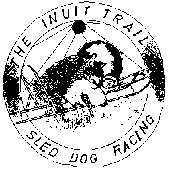 Naam ……………………………………………………Voornaam ………………………………………………Adres …………………                                       Nr ………bus …. Postcode ………………………………              Gemeente …………………………….Land …………………………………...             TelefoonnummerFax …………………………………….              E-mail :………………………………..Geboortedatum ………………………              Geboorteplaats ………………………Beroep ………………………………                 Gewenste taal        N/F *Familiale verzekering: N°………………………… – Naam verzekeraar …………………….HONDENThe Inuit trail v.z.w.  is een club die werkt met raszuivere ** sledehonden waaronder de Alaskan Malamute/Groenlander/Samojeed/Siberische Husky/Canadese Eskimohond. Andere honden zijn ook welkom in de club.Bezitten alle honden een stamboom**: JA  / Neen*Gelieve bij te voegen:1 pasfotoFoto voor - en zijaanzicht hondFotokopijen stamboom (indien stambomen)LIDGELDHet lidgeld per jaar bedraagt voor nieuwe leden: €45,-Steunende leden en leden van eenzelfde familie onder één dak: € 25,-Jeugd onder 15 jaar gratisVanaf het tweede jaar bedraagt het lidgeld: €35,- Te storten op het rekeningnummer van CRELAN: IBAN: BE73850827096160; BIC: NICABEBB ten name van “The Inuit trail v.z.w. met de vermelding lidgeld 2022– 2023Gelieve dit inschrijvingsformulier samen met de andere documenten naar de sociale zetel op te sturen: Bloemenveld 50, B-1930 Zaventem of via email: inuit@skynet.beHandtekening,         *     doorhalen wat niet van toepassing is**   geen stamboom => inlichtingen bij het bestuurHond 1Hond 2Hond 3Hond 4Naam v/d hondRasSexLosh N°Tattoo N°Chip N°GeboortedatumKleur vachtKleur ogen